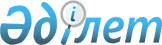 О ратификации Конвенции о равном вознаграждении мужчин и женщин за труд равной ценностиЗакон Республики Казахстан от 14 декабря 2000 года N 115-II

      Ратифицировать Конвенцию о равном вознаграждении мужчин и женщин за труд равной ценности (Конвенция 100), принятую в Женеве 34-й сессией Генеральной конференции Международной организации труда 29 июня 1951 года.       Президент                                  Н Назарбаев

      Республики Казахстан  

Конвенция Международная Конференция Труда № 100 о равном

вознаграждении мужчин и женщин за труд равной ценности 

(Женева, 6 июня 1951 г.)       Генеральная Конференция Международной Организации Труда,  

      созванная в Женеве Административным Советом Международного Бюро Труда и собравшаяся 6 июня 1951 года на свою тридцать четвертую сессию, 

      постановив принять ряд предложений о принципе равного вознаграждения мужчин и женщин за труд равной ценности, что является седьмым пунктом повестки дня сессии, 

      решив придать этим предложениям форму международной конвенции, 

      принимает сего двадцать девятого дня июня месяца тысяча девятьсот пятьдесят первого года нижеследующую Конвенцию, которая может именоваться Конвенцией 1951 года о равном вознаграждении.  

Статья 1       В целях настоящей Конвенции: 

      a) термин "вознаграждение" включает в себя обычную, основную или минимальную заработную плату или обычное, основное или минимальное жалованье, и всякое другое вознаграждение, предоставляемое прямо или косвенно, в деньгах или в натуре предпринимателем трудящемуся в силу выполнения последним какой-либо работы; 

      b) термин "равное вознаграждение мужчин и женщин за труд равной ценности" относится к ставкам вознаграждения, определяемым без дискриминации по признакам пола.  

Статья 2       1. Каждый Член Организации при помощи средств, соответствующих действующим методам установления ставок вознаграждения, поощряет и, в той мере, в какой это совместимо с указанными методами, обеспечивает применение в отношении всех трудящихся принципа равного вознаграждения мужчин и женщин за труд равной ценности. 

      2. Этот принцип может применяться путем либо: 

      a) национального законодательства; 

      b) системы определения вознаграждения, установленной или признанной законодательством; 

      c) коллективных договоров между предпринимателями и трудящимися; 

      d) сочетания этих различных способов.  

Статья 3       1. В тех случаях, когда такие действия будут способствовать применению положений настоящей Конвенции, будут предприняты меры к объективной оценке различных обязанностей на основе выполняемой работы. 

      2. Методы такой оценки могут явиться объектом решений либо властей, компетентных в области определения ставок вознаграждения, либо сторон, участвующих в коллективных договорах, если ставки вознаграждения определяются такими договорами. 

      3. Разница в ставках вознаграждения, которая соответствует, независимо от пола, разнице, вытекающей из такой объективной оценки исполняемой работы, не рассматривается как противоречащая принципу равного вознаграждения мужчин и женщин за труд равной ценности.  

Статья 4      Каждый Член Организации сотрудничает надлежащим образом с заинтересованными организациями предпринимателей и трудящихся с целью проведения в жизнь положений настоящей Конвенции.  

Статья 5       Документы о ратификации настоящей Конвенции направляются Генеральному Директору Международного Бюро Труда для регистрации.  

Статья 6       1. Настоящая Конвенция связывает только тех Членов Международной Организации Труда, ратификации которых зарегистрированы Генеральным Директором. 

      2. Она вступает в силу через двенадцать месяцев после того, как Генеральный Директор зарегистрирует ратификацию двух Членов Организации. 

      3. Впоследствии настоящая Конвенция вступает в силу в отношении каждого Члена Организации через двенадцать месяцев после даты регистрации его ратификации.  

Статья 7      1. Заявления, направленные Генеральному Директору Международного Бюро Труда в соответствии с положениями пункта 2 статьи 35 Устава Международной Организации Труда, содержат указания относительно: 

      a) территорий, в отношении которых заинтересованный Член Организации обязуется применять без изменений положения настоящей Конвенции; 

      b) территорий, в отношении которых он обязуется применять положения настоящей Конвенции с изменениями, и детали этих изменений; 

      c) территорий, на которых Конвенция не будет применяться, и в таком случае, - причины, по которым она не будет применяться; 

      d) территорий, в отношении которых он резервирует свое решение впредь до дальнейшего рассмотрения положения. 

      2. Обязательства, упомянутые в подпунктах а) и b) пункта 1 настоящей статьи, будут считаться неотъемлемой частью ратификации и повлекут за собой одинаковые с ней последствия. 

      3. Любой Член Организации сможет посредством нового заявления отказаться от всех или от части оговорок, содержащихся в его предыдущем заявлении в силу подпунктов b), с) и d) пункта 1 настоящей статьи. 

      4. Любой Член Организации может в периоды, в течение которых настоящая Конвенция может быть денонсирована в соответствии с положениями статьи 9, направить Генеральному Директору новое заявление, изменяющее в любых других отношениях условия любого предыдущего заявления и сообщающее о настоящем положении на определенных территориях.  

Статья 8      1. Заявления, направленные Генеральному Директору Международного Бюро Труда в соответствии с положениями пунктов 4 и 5 статьи 35 Устава Международной Организации Труда, указывают, будут ли положения настоящей Конвенции применяться к данной территории с изменениями или без изменений; если в заявлении указывается, что положения Конвенции будут применяться при условии их изменения, в нем уточняется, в чем именно состоят эти изменения. 

      2. Заинтересованные Член или Члены Организации или международная власть могут посредством нового заявления отказаться полностью или частично от права использовать изменения, оговоренные в каком-либо предыдущем заявлении. 

      3. Заинтересованные Член или Члены Организации или международная власть могут в периоды, когда Конвенция может быть денонсирована в соответствии с положениями статьи 9, направить Генеральному Директору новое заявление, изменяющее в любом другом отношении условия любого предыдущего заявления и сообщающее о положении в отношении применения этой Конвенции.  

Статья 9      1. Любой Член Организации, ратифицировавший настоящую Конвенцию, может по истечении десятилетнего периода с момента ее первоначального вступления в силу денонсировать ее посредством акта о денонсации, направленного Генеральному Директору Международного Бюро Труда и зарегистрированного им. Денонсация вступает в силу через год после регистрации акта о денонсации. 

      2. Каждый Член Организации, ратифицировавший настоящую Конвенцию, который в годичный срок после истечения упомянутого в предыдущем пункте десятилетнего периода не воспользуется своим правом на денонсацию, предусматриваемым в настоящей статье, связан на следующий период в десять лет и впоследствии сможет денонсировать настоящую Конвенцию по истечении каждого десятилетнего периода в порядке, определенном в настоящей статье.  

Статья 10      1. Генеральный Директор Международного Бюро Труда извещает всех Членов Международной Организации Труда о регистрации всех ратификаций, заявлений и актов о денонсации, полученных им от Членов Организации. 

      2. Извещая Членов Организации о регистрации полученной им второй ратификации, Генеральный Директор обращает внимание Членов Организации на дату вступления настоящей Конвенции в силу.  

Статья 11      Генеральный Директор Международного Бюро Труда направляет Генеральному Секретарю Организации Объединенных Наций для регистрации, в соответствии со статьей 102 Устава Организации Объединенных Наций, полные сведения относительно всех ратификаций, заявлений и актов о денонсации, зарегистрированных им в соответствии с положениями предыдущих статей.  

Статья 12       Каждый раз, когда Административный Совет Международного Бюро Труда считает это необходимым, он представляет Генеральной Конференции доклад о применении настоящей Конвенции и решает, следует ли включать в повестку дня Конференции вопрос о ее полном или частичном пересмотре. 

Статья 13       1. В случае, если Конференция примет новую конвенцию, полностью или частично пересматривающую настоящую Конвенцию, и если в новой конвенции не предусмотрено иначе, то: 

      a) ратификации каким-либо Членом Организации новой пересматривающей конвенции влечет за собой автоматически, независимо от положений статьи 9, немедленную денонсацию настоящей Конвенции, при условии, что новая пересматривающая конвенция вступила в силу; 

      b) начиная с даты вступления в силу новой пересматривающей конвенции, настоящая Конвенция закрыта для ратификации ее Членами Организации.

      2. Настоящая Конвенция остается во всяком случае в силе по форме и содержанию в отношении тех Членов Организации, которые ее ратифицировали, но не ратифицировали новой пересматривающей конвенции. 

Статья 14      Французский и английский тексты настоящей Конвенции имеют одинаковую силу.

 
					© 2012. РГП на ПХВ «Институт законодательства и правовой информации Республики Казахстан» Министерства юстиции Республики Казахстан
				